President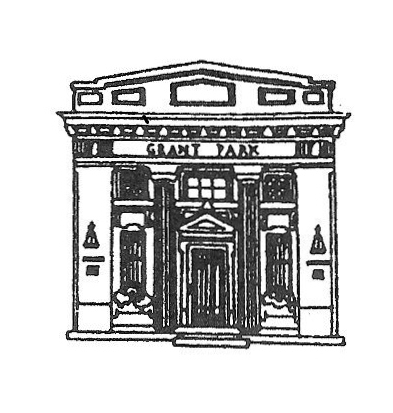 Martin RothClerkScott DillmanTreasurerDouglas GravesTrusteesDana R. DicksonMike MalkowskiDebra MorganJill MorseLaura VeldhuizenWilliam J. Wold                                                               CALL THE  MEETING TO ORDERPLEDGE TO FLAGROLL CALLAPPROVAL OF PREVIOUS MEETING(S) MINUTESPUBLIC COMMENTS:COMMENTS ARE LIMITED TO 3 MINUTES PURSUANT TO ORDINANCE O-1-15-1, RULE 22-H If you wish to hold a discussion with the Village Board you must be on the published agenda. Agendas are published the Thursday prior to Monday meeting.Joe Fetcho  American LegionDiana ShrontsChris LonnrothAPPROVE  BILLS FOR  PAYMENTAPPROVE  PAYROLLDEPARTMENT REPORTSCLERK SCOTT DILLMANATTORNEY'S REPORT JIM ROWEENGINEER'S REPORT NEIL PIGGUSHSTREET & ALLEY COMMITTEE CHAIRMAN LAURA VELDHUIZENSTREETS & ALLEY COMMISSIONER JOHN HENSONFINANCE COMMITTEE CHAIRMAN DANA DICKSONVILLAGE TREASURER DOUG GRAVESMOTION TO APPROVE THE WAGE ADJUSTMENTS OF THE FOLLOWING RETROACTIVE TO 5-1-16 FULL TIME OFFICERS: CASTILLO, NOVAK AND HOPKINS TO $18.36 PER HOUROFFICER WHITLOW TO $21.79 PER HOURINCREASE PART TIME POLICER OFFICERS TO $15.00 PER HOURSTREETS AND ALLEYS COMMISSIONER, JOHN HENSON TO $41,600 ANNUALLYTYLER HILGERT TO SEWER COMMISSIONER JOHN BOBERA TO $15,836 ANNUALLYADMINISTRATIVE ASSISTANT, KERRY ZIZIC TO $32,936 ANNUALLY EDWIN HELDT TO $10.79 PER HOURPRESENT MFT AUDITSEWER/GARBAGE COMMITTEE CHAIRMAN DEB MORGAN 	SEWER COMMISSIONER JOHN BOBERA	SECOND READING ORDINANCE O-4-16-8 ADOPTING CHAPTER 3 OF TITLE 4 REGARDING STORM WATER MANAGEMENTBUILDINGS & GROUNDS COMMITTEE CHAIRMAN BILL WOLDMOTION TO APPROVE LIGHTING PROJECT BY TWIN SUPPLIES LIMITEDORDINANCES & INSURANCE COMMITTEE CHAIRMAN JILL MORSEFIRST READING ORDINANCE 0-5-16-1 REMOVING SECTIONS 5-2-4 PIT BULL TERRIER DOGSLAW ENFORCEMENT COMMITTEE CHAIRMAN MIKE MALKOWSKIPOLICE CHIEF CARL FREY VILLAGE PRESIDENT MARTIN ROTHAPPOINTMENT OF VILLAGE ATTORNEYAPPOINTMENT OF VILLAGE TREASURER
APPOINTMENT OF ADMINISTRATIVE ASSISTANT
APPOINTMENT OF POLICE CHIEF
APPOINTMENT OF ROAD COMMISSIONER
APPOINTMENT OF ADMINISTRATIVE ADJUDICATION HEARING OFFICEMOTION TO ENTER EXECUTIVE SESSION TO DISCUSS PERSONNEL AND LITIGATION MOTION TO TAKE ACTION IF NECESSARYMOTION TO ADJOURN